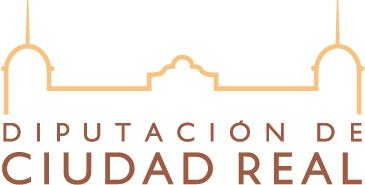 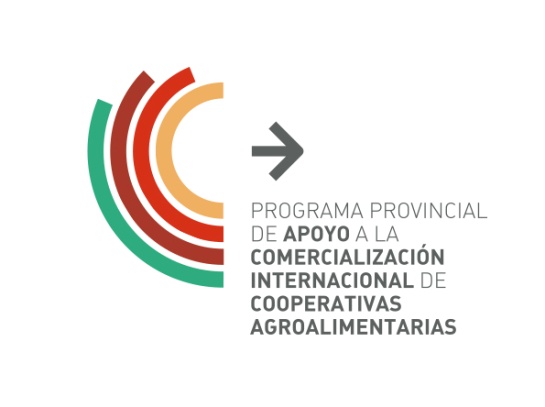 FORMULARIO DE INSCRIPCIÓN EN EL PROGRAMADatos del ejercicio anterior (importes en euros)Plazo de inscripción: hasta el 30 de septiembre de 2014Solicitudes e Inscripciones:									Área de Internacionalización EmpresarialCámara de Comercio e Industria de Ciudad Real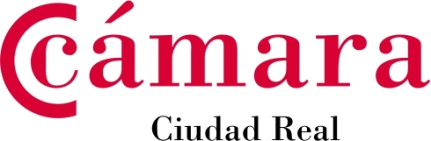 C/ Lanza, 2 – 13004 Ciudad RealTeléfono: 926 27 44 44 Fax: 926 25 56 81 / 926 25 38 13internacional@camaracr.orRazón SocialRazón SocialRazón SocialRazón SocialNIFPersona de contactoPersona de contactoPersona de contactoPersona de contactoCargo que desempeña:Cargo que desempeña:Cargo que desempeña:Cargo que desempeña:Año constituciónDirecciónDirecciónMunicipioCódigo PostalCódigo PostalCódigo PostalProvinciaProvinciaWebTfno.Faxe-mailCifra Facturación anualCifra de exportaciónCifra de exportaciónPorcentaje de exportaciónPorcentaje de exportaciónPorcentaje de exportación%Distribución de la cifra de exportación por paísesPaísPaísPaísPaísPaísPaísPaísPaís%Distribución de la cifra de exportación por países%Distribución de la cifra de exportación por países%Distribución de la cifra de exportación por países%Nº de Empleados% empleo femenino% empleo femenino%Nº de Empleados en Dpto. ExportaciónNº de Empleados en Dpto. Exportación% empleo femenino%Nº de Empleados% empleo masculino% empleo masculino%Nº de Empleados en Dpto. ExportaciónNº de Empleados en Dpto. Exportación% empleo masculino%Personal autónomo% personal autónomo femenino% personal autónomo femenino% personal autónomo femenino% personal autónomo femenino% personal autónomo femenino% personal autónomo femenino% personal autónomo femenino%Personal autónomo% personal autónomo masculino% personal autónomo masculino% personal autónomo masculino% personal autónomo masculino% personal autónomo masculino% personal autónomo masculino% personal autónomo masculino%Tipo de actividadFabricante ProductorComercializador Definición del producto/servicio (Sector)(Indicar código CNAE / IAE)Marcas comercialesAsociaciones a las que perteneceSectores de interés (clientes)